Objective: to write a 150-300 word descriptive paragraph. Steps to write a descriptive paragraphCopy this table onto a document. Have about 5 line spaces per row. Look at the image below. Fill in your table with descriptive words- be sure they are specific and strong. 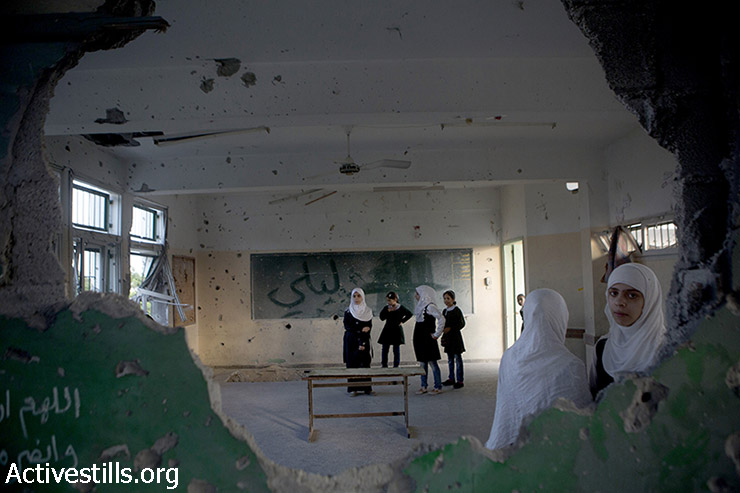 What is the purpose of your paragraph? Is this a description of a person? A place? An experience? An event?  (some examples- “ A broken region”, “hope”, “anger”, “organized destruction”, “mourning”. )My Purpose: __________________________________________________________________________________________________________________________________________________________________________Now write a first draft of your paragraph keeping your purpose in mind. Don’t worry about spelling, grammar, etc. Just write! (Assignment is 150-300 words.)Revise, revise, revise. Do you have:A topic sentence?Is your purpose obvious?Do you have a strong conclusion?Do you use strong, specific words instead of vague words?Can you:Play with your sentences? (change it up! Eg. The cat loves to sit in the sun and purr. OR Sitting in the sun, the cat stretched, then purred contently.  Improve your vocabulary with stronger words?Insert some humour? A poetic device like a simile or metaphor? An attitude? Formatting- name, title and date on the top of the document. Underline the title.  Due Thursday, September 2nd. Please put in the hand-in box on my Sharepoint site OR print out your paragraph and give to me personally. SeeHearTasteTouch Smell 